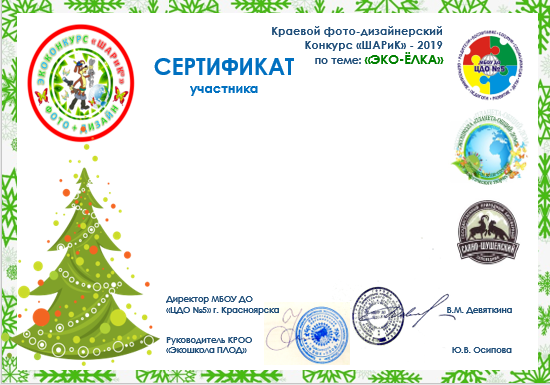                                               Леонтьева Арина                                                                                работа:                                                  «Лесная красавица»                                                                         руководитель:                                            Леонтьева Дарья Валерьевна                                                                          учреждение:                                                       МБДОУ Березовский д/с №2